@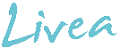 Frokost: Frokostomelett (4 porsjoner)-8 stk egg-8 ss vann-1 ts salt-1 ss smørForslag til fyll:-2 ss revet hvitostEller:-2 skiver kokt skinke skåret i strimlerEller:-1 stk strimlet vårløkEller:-50 g røkelaksFremgangsmåte:Visp sammen egg, vann og salt. Varm en liten stekepanne og ha i smør. Når smøret freser, hell i eggemassen.-Bruk en stekespade og trekk røren inn mot midten slik at massen på toppen flyter ut til sidene.-Legg på ønsket fyll og brett den ene halvparten over den andre. Trekk den av varmen og la den stå et par minutter og sette seg.-Hvelv omeletten over på tallerken slik at undersiden kommer opp. Server med for eksempel litt tomat og agurk